Физическая подготовкаЗанятие № 1Ознакомление и разучивание комплекса вольных упражнений № 1     Выполняется на 16 счетов.
 Исходное положение – строевая стойка.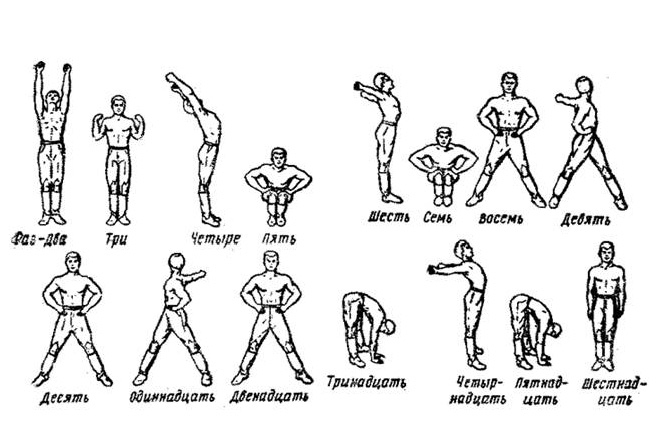 Комплекс вольных упражнений «Раз-два» – поднимаясь на носки, медленно поднять руки вперед и затем – вверх; пальцы сжаты в кулак, ладони внутрь, смотреть вверх, потянуться.«Три» – опускаясь на обе ступни, с силой согнуть руки, прижав их к телу, кулаки к плечам, смотреть прямо.«Четыре» – разогнуть руки вверх, прогнуться, смотреть вверх.«Пять» – соединяя носки ног, присесть до отказа на всей ступне, ладони на бедрах, локти в стороны.«Шесть» – выпрямиться, поднимая руки вперед и отводя их в стороны и назад до отказа (с рывком в конце движения); пальцы сжаты в кулак.«Семь» – присесть до отказа на обе ступни, ладони на бедрах, локти в стороны.«Восемь» – прыжком встать, ноги врозь на широкий шаг, руки - на пояс.«Девять» – разгибая левую руку и отводя ее в стороны и до отказа назад (пальцы сжаты в кулак), одновременно повернуть туловище налево, ноги с места не сдвигать, смотреть на кисть левой руки.«Десять» – повернуть туловище прямо, руки на пояс.«Одиннадцать» – разгибая правую руку и отводя ее в сторону и назад до отказа (пальцы сжаты в кулак), одновременно повернуть туловище направо, ноги с места не сдвигать, смотреть на кисть правой руки.«Двенадцать» – повернуть туловище прямо, руки на пояс«Тринадцать» - резко наклониться вперед до касания земли руками, ноги прямые.«Четырнадцать» – выпрямляясь, поднять руки вперед и, отводя их в стороны и назад, прогнуться.«Пятнадцать» – резко наклониться вперед до касания земли руками, ноги прямые.«Шестнадцать» – выпрямляясь, прыжком соединить ноги и принять строевую стойку.Домашнее задание:Законспектировать, выучить порядок выполнения КВУ Выполнить комплекс 20 раз Форма сдачи – фотоотчет, видеоотчет в Эл. Почта: chasovnikov1963@mail.ru или в Социальной сети Вконтакте